□「オアシス・クリーンアップ・キャンペーンin室池」の参加者募集！終了しました
　　（同時開催・四條畷市山地美化キャンペーン）11月は「オアシス・クリーンアップ・キャンペーン月間」です。大阪府では、ため池や農業用水路を「水と緑豊かなオアシス」として、これらの美化・愛護啓発を行っています。
このメインイベントを11月18日（土曜日）に、四條畷市の「室池」を舞台に開催します。クリーンアップやクイズラリーを楽しみながら、周りの木々が色づき始めた「室池」などのオアシスをどうぞご堪能ください。○実施日　平成29年11月18日（土曜日）（雨天中止）

○内容
　　・クリーンアップ（クリーンハイク）
　　　四條畷市立田原小学校～堂尾池ハイキングコース～大阪府民の森　むろいけ園地～森の工作館（約2時間）
　　・イベント
　　　室池クイズラリー：参加者にはすてきなグッズをプレゼント！
　　　室池にすむ生きものの展示・ため池のパネル展示
　　　森の工作館クラフト（先着50名・無料・12時00分から13時30分予定（受付は11時30分から））
　
○集合場所・受付時間
　　・四條畷市立田原小学校　※田原小学校への車での来場はご遠慮下さい。
　　　ＪＲ四条畷駅からコミュニティバスで、田原小学校バス停下車　又は近鉄生駒駅から奈良交通バスで、田原小学校バス停下車
　　・受付時間　8時30分から9時00分
　　※むろいけ園地からの参加も可能、緑の文化園SEI生駒セミナーハウスに10時40分までにお越しください。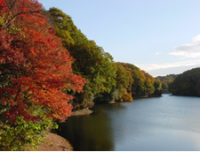 ○詳細
四條畷市ホームページ http://www.city.shijonawate.lg.jp/event/1507798536766.htm　
                  
○問合せ
　　四條畷市建設課　TEL　072-877-2121
　　大阪府中部農と緑の総合事務所　地域政策室　TEL 072-994-1515
　